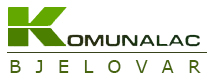 POZIV ZA DOSTAVU PONUDA  ZA PREDMET NABAVE:Toneri i tinteEvidencijski broj nabave: BN-34-2022/KU Bjelovaru, listopad 2022. godineSadržaj: 1. Opći podaci  2. Podaci o predmetu nabave 3. Dokumentacija koju su ponuditelji obvezni dostaviti uz ponudu 4. Podaci o ponudi 5. Jamstvo 6. Ostale odredbe          Obrazac 1. Ponudbeni list           Obrazac 2. Izjava o nekažnjavanju za gospodarski subjekt - poslovni nastan u Republici HrvatskojObrazac 3. Izjava o nekažnjavanju za gospodarski subjekt – poslovni nastan izvan Republike Hrvatske         Obrazac 4. Izjava o dostavi jamstva za uredno ispunjenje ugovora          Obrazac 5. Izjava o naknadi troškova popravka uređajaObrazac 6. Izjava o besplatnom i propisnom zbrinjavanju robe - predmeta nabaveTROŠKOVNIK (Toneri i tinte)   Naručitelj  Komunalac d.o.o. Bjelovar, Ferde Livadića 14a, objavljuje Poziv za dostavu ponuda za predmet nabave: Toneri i tinte. Sukladno članku 12., stavku 1. Zakona o javnoj nabavi (NN 120/16) za godišnju procijenjenu vrijednost nabave iz Plana nabave manju od 200.000,00 kuna bez PDV-a, odnosno 500.000,00 kuna bez PDV-a (tzv. Jednostavna nabava), Naručitelj nije obvezan provoditi postupke javne nabave propisane Zakonom o javnoj nabavi, već je obvezan provoditi postupak nabave sukladno Pravilniku o provođenju postupka jednostavne nabave.U skladu sa Pravilnikom o provođenju postupka jednostavne nabave naručitelji Komunalac d.o.o. Bjelovar, Ferde Livadića 14a, OIB 27962400486 i Vodne usluge d.o.o. Bjelovar, Ferde Livadića 14a, OIB 43307218011 pokreću postupak zajedničke nabave robe: Toneri i tinte, te vam upućujemo poziv za dostavu ponude prema dolje navedenim uvjetima.Temeljem navedenih akata i članka 189, 190 ZJN 2016 Vodne usluge d.o.o. Bjelovar, Ferde Livadića 14a, OIB 43307218011 ovlastile su naručitelja Komunalac d.o.o. Bjelovar, Ferde Livadića 14a, OIB 27962400486 za zajedničku provedbu nabave roba broj BN-34-2022/K Toneri i tinte.1. OPĆI PODACI O NARUČITELJU 1.1. Naručitelj Naziv naručitelja: Komunalac d.o.o. Sjedište naručitelja: Ferde Livadića 14a, 43000 Bjelovar OIB naručitelja: 27962400486 Broj telefona: 043/622-131 Broj telefaksa: 043/622-157, Internetska adresa: www.komunalac-bj.hr, Adresa elektroničke pošte: nabava2@komunalac-bj.hr 1.2. Osoba ili služba zadužena za kontakt Sve informacije vezano na predmet nabave Ponuditelji mogu dobiti na adresi Naručitelja: Mateja Sokolović, mag.oectel: 043/622-131, e-mail: nabava2@komunalac-bj.hr Sva pojašnjenja u vezi nadmetanja, dokumentacije za nadmetanje kao i dostavu ponuda, Ponuditelj može tražiti od Naručitelja isključivo u pisanom obliku, poštanskom pošiljkom, telefaksom ili elektroničkom poštom (e-mail). 1.3. Evidencijski broj nabave BN-34-2022/K     1.4. Popis gospodarskih subjekata s kojima je naručitelj u sukobu interesa temeljem članka 76. do članka 80. Zakona o javnoj nabavi (Narodne novine 120/2016)            Temeljem članka 76. do članka 80. Zakona o javnoj nabavi (NN 120/2016), naručitelj Komunalac d.o.o.  ne smije sklapati ugovore o javnoj nabavi sa slijedećim gospodarskim subjektom (u svojstvu ponuditelja, člana zajednice ponuditelja, ili podizvoditelja  odabranom ponuditelju):  BTC d.o.o., Matice Hrvatske 6, Bjelovar, OIB: 90466397998Prokonzalting d.o.o., BjelovarGradnja Dubrava d.o.o., ČazmaSmartie d.o.o., BjelovarNubes d.o.o., BjelovarUred ovlaštenog inženjera Kiš Domagoj, BjelovarPeradarska farma Derifaj d.o.o., Trojstveni Markovac1.5. Vrsta postupka nabaveJednostavna nabava koja je izuzeta od primjene odredaba Zakona o javnoj nabavi.  1.6. Procijenjena vrijednost nabave Procijenjena vrijednost nabave je 125.200,00 kn bez PDV-aprocijenjena vrijednost Komunalac d.o.o. Bjelovar 		65.200,00 knprocijenjena vrijednost Vodne usluge d.o.o. Bjelovar 	60.000,00 kn  1.7. Navod provodi li se elektronička dražbaNe provodi se.   2.  PODACI O PREDMETU NABAVE  2.1. Predmet nabavePredmet nabave je nabava tonera i tinti sukladno tehničkim specifikacijama, količinama i ostalim traženim uvjetima navedenima u Pozivu za dostavu ponuda i Troškovnicima.2.2. Količina predmeta nabaveKoličine predmeta nabave, navedene u Troškovniku 1 i Troškovniku 2 (Prilog) ovog Poziva za dostavu ponuda, su okvirne. Stvarno nabavljena količina predmeta nabave će ovisiti o potrebama naručitelja te može biti veća ili manja od okvirnih količina definiranih Troškovnicima. 2.3. Tehničke specifikacijeTehničke specifikacije predmeta nabave određene su Troškovnicima 1 i 2 koji su sastavni dio ovog Poziva za dostavu ponude.Za stavke troškovnika za koje je u stupcu napomene navedeno ponuditelj može ponuditi jednakovrijedan proizvod. Ako ponuditelj nudi jednakovrijedan proizvod mora u troškovniku (stupac 11) navesti podatke o proizvodu koji nudi (naziv proizvođača i oznaku (model/tip) proizvoda). Za ponuđene jednakovrijedne proizvode ponuditelj je obvezan u ponudi dostaviti dokaze jednakovrijednosti navedene u točki 2.4. ove dokumentacije o nabavi.Svi ponuđeni proizvodi moraju biti novoproizvedeni proizvodi, neće se prihvatiti obnovljeni, reparirani, ponovno punjeni ili slični proizvodi.Svi proizvodi koji će se isporučivati moraju biti pakirani u originalnoj tvorničkoj ambalaži s nazivom i oznakom proizvoda i nazivom proizvođača, te na način koji omogućuje siguran transport i manipulaciju.2.4. Kriteriji za ocjenu jednakovrijednosti predmeta nabaveU predmetnom nadmetanju omogućuje se zainteresiranim gospodarskim subjektima nuđenje „jednakovrijednih“ tonera i tinti, koji opisom, kvalitetom i namjenom moraju odgovarati za pravilnu uporabu na uređajima za ispis i kopiranje koji su navedeni u Troškovniku. U tom slučaju ponuditelj je dužan dokazati jednakovrijednost ponuđenih tonera i tinti u odnosu na originalne tonere i tinte iskazane u troškovniku sukladno Mišljenju Ministarstva gospodarstva, poduzetništva i obrta KLASA:406-01/18-01/394, URBROJ: 526-06-02-02/1-18-2 od 12. prosinca 2018.g. Kao dokaz jednakovrijednosti, ponuditelj koji nudi jednakovrijedne proizvode mora u ponudi dostaviti Ispitno izvješće o kapacitetu ispisa ponuđenog jednakovrijednog proizvoda ili potvrdu od tijela za ocjenu sukladnosti, prema sljedećim standardima: ISO/IEC 19752 za tonere za crno-bijeli ispis (monokromatski), ISO/IEC 19798 za tonere za ispis u boji, ISO/IEC 24711 za tinte. Navedenim izvješćem/potvrdom ponuditelj mora dokazati da je kapacitet ispisa ponuđenog jednakovrijednog proizvoda jednak ili veći od kapaciteta ispisa proizvoda navedenog kao primjer u stavkama troškovnika.Uz ispitno izvješće, ponuditelj dostavlja i Potvrdu o akreditaciji tijela osposobljenog za ispitivanje tonera/tinti koje je izradilo ispitna izvješća iz ove točke. Akreditacijska tijela (izdavatelji akreditacije) moraju biti potpisnici međusobnih ugovora o priznavanju akreditacije s EA - Europska organizacija za akreditaciju ili IAF - Međunarodni forum za akreditaciju, za što ponuditelj također treba priložiti dokaz u ponudi.Osim navedenih dokaza (ispitno izvješća/potvrda), naručitelj će prihvatiti i druga prikladna dokazna sredstva poput tehničke dokumentacije proizvođača ako ponuditelj dokaže da nije imao pristup naprijed navedenom izvješću o testiranju ili potvrdi ili ih nije mogao ishoditi u zadanom roku, pod uvjetom da nedostatak pristupa nije uzrokovan njegovim postupanjem te pod uvjetom da dokaže da roba koju nudi udovoljava zahtjevima navedenima u troškovniku, a sve u skladu s člankom 213. stavak 4. Zakona o javnoj nabavi.2.5. TroškovnikTroškovnici 1 i 2 se nalaze u Prilogu ovog Poziva za dostavu ponuda.Ponuditelj treba na odgovarajući način ispuniti troškovnik.Ponuditelj mora u troškovnik upisati jedinične cijene, kao i ukupnu cijenu bez PDV-a za svaku stavku troškovnika. Jedinična cijena stavke Troškovnika, kao i ukupna cijena smije biti iskazana s naviše 2 (dvije) decimale. Ponuditelj mora ispuniti sve tražene stavke iz troškovnika, s tim da stupac 11 i 12 troškovnika ispunjava samo ponuditelj koji nudi jednakovrijedan proizvod. Ponuditelj koji nudi proizvod istovjetan traženom taj stupac ne ispunjava.Ponuditelj mora ponuditi cjelokupnu količinu iz Troškovnika 1 i 2 koja se traži u nadmetanju, u protivnom ponuda neće biti razmatrana.2.6. Mjesto isporuke robeFCO skladište Komunalac d.o.o. i Vodne usluge d.o.o., Ferde Livadića 14a. 2.7. Rok isporukeSukcesivno tijekom trajanja ugovora po primitku narudžbenica u pisanom obliku sa navedenom vrstom i količinom predmeta nabave prema potrebama gospodarskih subjekata sa kojima je ponuditelj sklopio ugovor, najkasnije u roku od 48 sati od primitka narudžbenice.Prodavatelj se obvezuje platiti Naručitelju ugovornu kaznu za kašnjenje pri isporuci robe i to 3%o (tri promila) ugovorene cijene za svaki radni dan neopravdanog kašnjenja preko roka nabave. Ugovorna kazna se ugovara za slučaj neurednog ispunjenja obveze primjenom članka 353. st. 4 Zakona o obveznim odnosima.2.8. Način izvršenja Putem ugovora. Nakon odabira ponuditelja prema kriteriju odabira naručitelji će sklopiti ugovor sa Ponuditeljem, posebno sa tvrtkom Komunalac d.o.o. i posebno sa tvrtkom Vodne usluge d.o.o.2.9. Rok trajanja ugovoraUgovor se sklapa na određeno vrijeme od jedne godine sa klauzulom prema kojoj su ugovorne strane suglasne da ugovor može prestati i ranije u trenutku ispunjenja ugovorenih količina.3. DOKUMENTACIJA KOJU SU PONUDITELJI OBVEZNI DOSTAVITI UZ PONUDU                3.1. Kriteriji za kvalitativni odabir gospodarskog subjekta3.1.1. Osnove za isključenje gospodarskog subjekta A. Naručitelj će isključiti gospodarskog subjekta iz postupka javne nabave ako utvrdi da:1. je gospodarski subjekt koji ima poslovni nastan u Republici Hrvatskoj ili osoba koja je član upravnog, upravljačkog ili nadzornog tijela ili ima ovlasti zastupanja, donošenja odluka ili nadzora toga gospodarskog subjekta i koja je državljanin Republike Hrvatske pravomoćnom presudom osuđena za:a) sudjelovanje u zločinačkoj organizaciji, na temelju– članka 328. (zločinačko udruženje) i članka 329. (počinjenje kaznenog djela u sastavu zločinačkog udruženja) Kaznenog zakona– članka 333. (udruživanje za počinjenje kaznenih djela), iz Kaznenog zakona (»Narodne novine«, br. 110/97., 27/98., 50/00., 129/00., 51/01., 111/03., 190/03., 105/04., 84/05., 71/06., 110/07., 152/08., 57/11., 77/11. i 143/12.)b) korupciju, na temelju– članka 252. (primanje mita u gospodarskom poslovanju), članka 253. (davanje mita u gospodarskom poslovanju), članka 254. (zlouporaba u postupku javne nabave), članka 291. (zlouporaba položaja i ovlasti), članka 292. (nezakonito pogodovanje), članka 293. (primanje mita), članka 294. (davanje mita), članka 295. (trgovanje utjecajem) i članka 296. (davanje mita za trgovanje utjecajem) Kaznenog zakona– članka 294.a (primanje mita u gospodarskom poslovanju), članka 294.b (davanje mita u gospodarskom poslovanju), članka 337. (zlouporaba položaja i ovlasti), članka 338. (zlouporaba obavljanja dužnosti državne vlasti), članka 343. (protuzakonito posredovanje), članka 347. (primanje mita) i članka 348. (davanje mita) iz Kaznenog zakona (»Narodne novine«, br. 110/97., 27/98., 50/00., 129/00., 51/01., 111/03., 190/03., 105/04., 84/05., 71/06., 110/07., 152/08., 57/11., 77/11. i 143/12.)c) prijevaru, na temelju– članka 236. (prijevara), članka 247. (prijevara u gospodarskom poslovanju), članka 256. (utaja poreza ili carine) i članka 258. (subvencijska prijevara) Kaznenog zakona– članka 224. (prijevara), članka 293. (prijevara u gospodarskom poslovanju) i članka 286. (utaja poreza i drugih davanja) iz Kaznenog zakona (»Narodne novine«, br. 110/97., 27/98., 50/00., 129/00., 51/01., 111/03., 190/03., 105/04., 84/05., 71/06., 110/07., 152/08., 57/11., 77/11. i 143/12.)d) terorizam ili kaznena djela povezana s terorističkim aktivnostima, na temelju– članka 97. (terorizam), članka 99. (javno poticanje na terorizam), članka 100. (novačenje za terorizam), članka 101. (obuka za terorizam) i članka 102. (terorističko udruženje) Kaznenog zakona– članka 169. (terorizam), članka 169.a (javno poticanje na terorizam) i članka 169.b (novačenje i obuka za terorizam) iz Kaznenog zakona (»Narodne novine«, br. 110/97., 27/98., 50/00., 129/00., 51/01., 111/03., 190/03., 105/04., 84/05., 71/06., 110/07., 152/08., 57/11., 77/11. i 143/12.)e) pranje novca ili financiranje terorizma, na temelju– članka 98. (financiranje terorizma) i članka 265. (pranje novca) Kaznenog zakona– članka 279. (pranje novca) iz Kaznenog zakona (»Narodne novine«, br. 110/97., 27/98., 50/00., 129/00., 51/01., 111/03., 190/03., 105/04., 84/05., 71/06., 110/07., 152/08., 57/11., 77/11. i 143/12.)f) dječji rad ili druge oblike trgovanja ljudima, na temelju– članka 106. (trgovanje ljudima) Kaznenog zakona– članka 175. (trgovanje ljudima i ropstvo) iz Kaznenog zakona (»Narodne novine«, br. 110/97., 27/98., 50/00., 129/00., 51/01., 111/03., 190/03., 105/04., 84/05., 71/06., 110/07., 152/08., 57/11., 77/11. i 143/12.), ili2. je gospodarski subjekt koji nema poslovni nastan u Republici Hrvatskoj ili osoba koja je član upravnog, upravljačkog ili nadzornog tijela ili ima ovlasti zastupanja, donošenja odluka ili nadzora toga gospodarskog subjekta i koja nije državljanin Republike Hrvatske pravomoćnom presudom osuđena za kaznena djela iz točke 11.1 A. 1. podtočaka od a) do f) ove Dokumentacije i za odgovarajuća kaznena djela koja, prema nacionalnim propisima države poslovnog nastana gospodarskog subjekta, odnosno države čiji je osoba državljanin, obuhvaćaju razloge za isključenje iz članka 57. stavka 1. točaka od (a) do (f) Direktive 2014/24/EU.Za potrebe utvrđivanja gore navedenog, gospodarski subjekt u ponudi dostavlja:a)	izvadak iz kaznene evidencije ili drugog odgovarajućeg registra ili, ako to nije moguće, jednakovrijedni dokument nadležne sudske ili upravne vlasti u državi poslovnog nastana gospodarskog subjekta, odnosno državi čiji je osoba državljanin, kojim se dokazuje da ne postoje navedene osnove za isključenje.Ako se u državi poslovnog nastana gospodarskog subjekta, odnosno državi čiji je osoba državljanin ne izdaju gore navedeni dokumenti ili ako ne obuhvaćaju sve okolnosti, gospodarski subjekt dostavlja:b)	izjavu pod prisegom ili, ako izjava pod prisegom prema pravu dotične države ne postoji, izjavu davatelja s ovjerenim potpisom kod nadležne sudske ili upravne vlasti, javnog bilježnika ili strukovnog ili trgovinskog tijela u državi poslovnog nastana gospodarskog subjekta, odnosno državi čiji je osoba državljanin.Napomena: Izjavu o nekažnjavanju može dati osoba po zakonu ovlaštena za zastupanje gospodarskog subjekta za gospodarski subjekt i za sve osobe koje su članovi upravnog, upravljačkog ili nadzornog tijela ili imaju ovlasti zastupanja, donošenja odluka ili nadzora gospodarskog subjekta. Gospodarski subjekt koji ima poslovni nastan u Republici Hrvatskoj, odnosno osoba koja je državljanin Republike Hrvatske, dostavlja izjavu s ovjerenim potpisom kod javnog bilježnika.Ponuditelj može prilikom dostave izjave koristiti opći obrazac Izjave o nekažnjavanju iz Priloga 1. dokumentacije. B. Naručitelj će isključiti gospodarskog subjekta iz postupka javne nabave ako utvrdi da gospodarski subjekt nije ispunio obveze plaćanja dospjelih poreznih obveza i obveza za mirovinsko i zdravstveno osiguranje:1. u Republici Hrvatskoj, ako gospodarski subjekt ima poslovni nastan u Republici Hrvatskoj, ili2. u Republici Hrvatskoj ili u državi poslovnog nastana gospodarskog subjekta, ako gospodarski subjekt nema poslovni nastan u Republici Hrvatskoj.Naručitelj neće isključiti gospodarskog subjekta iz postupka javne nabave ako mu sukladno posebnom propisu plaćanje obveza nije dopušteno ili mu je odobrena odgoda plaćanja.Za potrebe utvrđivanja navedenog, gospodarski subjekt u ponudi dostavlja potvrdu porezne uprave ili drugog nadležnog tijela u državi poslovnog nastana gospodarskog subjekta ne smije biti starija od dana početka postupka javne nabave, a kojom dokazuje udovoljavanje ovom uvjetu. Ako se u državi poslovnog nastana gospodarskog subjekta, odnosno državi čiji je osoba državljanin ne izdaju gore navedeni dokumenti, gospodarski subjekt dostavlja:izjavu pod prisegom ili, ako izjava pod prisegom prema pravu dotične države ne postoji, izjavu davatelja s ovjerenim potpisom kod nadležne sudske ili upravne vlasti, javnog bilježnika ili strukovnog ili trgovinskog tijela u državi poslovnog nastana gospodarskog subjekta, odnosno državi čiji je osoba državljanin.3.2. Kriteriji za odabir gospodarskog subjekta (uvjeti sposobnosti)A. Sposobnost za obavljanje profesionalne djelatnostiGospodarski subjekt mora dokazati upis u sudski, obrtni, strukovni ili drugi odgovarajući registar u državi njegova poslovnog nastana.Za potrebe utvrđivanja gore navedenog, gospodarski subjekt u ponudi dostavlja:izvadak iz sudskog, obrtnog ili drugog odgovarajućeg registra koji se vodi u državi članici njegova poslovnog nastana.3.3. U slučaju da ponuditelj nudi „jednakovrijedne“ tonere i tinte dužan je dokazati jednakovrijednost ponuđenih tonera i tinti u odnosu na originalne tonere i tinte iskazane u troškovniku sukladno Mišljenju Ministarstva gospodarstva, poduzetništva i obrta KLASA:406-01/18-01/394, URBROJ: 526-06-02-02/1-18-2 od 12. prosinca 2018.g. Za potrebe utvrđivanja navedenih okolnosti, Ponuditelj je u ponudi obvezan dostaviti odgovarajući dokaz da predmeti koje nudi udovoljavaju zahtjevima iz Tehničke specifikacije. Kao dokaz jednakovrijednosti, ponuditelj koji nudi jednakovrijedne proizvode mora u ponudi dostaviti Ispitno izvješće o kapacitetu ispisa ponuđenog jednakovrijednog proizvoda ili potvrdu od tijela za ocjenu sukladnosti, prema sljedećim standardima: ISO/IEC 19752 za tonere za crno-bijeli ispis (monokromatski), ISO/IEC 19798 za tonere za ispis u boji, ISO/IEC 24711 za tinte. Navedenim izvješćem/potvrdom ponuditelj mora dokazati da je kapacitet ispisa ponuđenog jednakovrijednog proizvoda jednak ili veći od kapaciteta ispisa proizvoda navedenog kao primjer u stavkama troškovnika.Uz ispitno izvješće, ponuditelj dostavlja i Potvrdu o akreditaciji tijela osposobljenog za ispitivanje tonera/tinti koje je izradilo ispitna izvješća iz ove točke. Akreditacijska tijela (izdavatelji akreditacije) moraju biti potpisnici međusobnih ugovora o priznavanju akreditacije s EA - Europska organizacija za akreditaciju ili IAF - Međunarodni forum za akreditaciju, za što ponuditelj također treba priložiti dokaz u ponudi.Osim navedenih dokaza (ispitno izvješća/potvrda), naručitelj će prihvatiti i druga prikladna dokazna sredstva poput tehničke dokumentacije proizvođača ako ponuditelj dokaže da nije imao pristup naprijed navedenom izvješću o testiranju ili potvrdi ili ih nije mogao ishoditi u zadanom roku, pod uvjetom da nedostatak pristupa nije uzrokovan njegovim postupanjem te pod uvjetom da dokaže da roba koju nudi udovoljava zahtjevima navedenima u troškovniku, a sve u skladu s člankom 213. stavak 4. Zakona o javnoj nabavi.3.4. Potpisanu izjavu o naknadi troškova popravka uređaja ukoliko ovlašteni servis utvrdi da je kvar nastao zbog korištenja tonera (Obrazac 3)Pojašnjenje i upotpunjavanje dokumenata, provjera ponuditeljaPo potrebi, ako su informacije ili dokumentacija koje je trebao dostaviti gospodarski subjekt nepotpuni ili pogrešni ili se takvima čine ili ako nedostaju određeni dokumenti, javni naručitelj može, poštujući načela jednakog tretmana i transparentnosti, zahtijevati od dotičnih gospodarskih subjekata da dopune, razjasne, upotpune ili dostave nužne informacije ili dokumentaciju u primjerenom roku.4. PODACI O PONUDI 4.1. Sadržaj i način izrade ponude Ponuda mora sadržavati sljedeće dijelove i priloge:      a)  Ponudbeni list (ispunjen, potpisan i ovjeren pečatom ponuditelja Obrazac-1) b)  Troškovnik 1 i 2 (ispunjen, potpisan i ovjeren pečatom ponuditelja)  c)  Dokazi d)  Izjavu o dostavi jamstva za uredno ispunjenje ugovora e)  Izjava o naknadi troškova popravka uređaja  f) Obrazac 4. Izjava o besplatnom i propisnom zbrinjavanju robe - predmeta nabave  g)  Potpisane prijedloge ugovoraPonuditelj se pri izradi ponude mora pridržavati zahtjeva i uvjeta iz ovog Poziva za dostavu ponuda. Ponuda se, zajedno sa pripadajućom dokumentacijom, izrađuje na hrvatskom jeziku i latiničnom pismu, a cijena ponude izražava se u kunama.Ponuda treba biti predana sa svim dokumentima navedenim u Pozivu za dostavu ponuda.4.2. Način dostave ponuda i/ili izmjena/dopuna ponuda: Ponuda se dostavlja na mail adresu nabava2@komunalac-bj.hr ili u zatvorenoj omotnici s nazivom i adresom naručitelja, nazivom i adresom ponuditelja,  evidencijskim brojem nabave, nazivom predmeta nabave,  naznakom "ne otvaraj".  Ponuda u zatvorenoj omotnici se dostavlja:  a) na adresu naručitelja: Komunalac d.o.o. Bjelovar Ferde Livadića 14a, 43 000 Bjelovar b) na omotnici ponude treba biti naznačeno:                                  Ponuda za predmet nabave: “ Nabava tinta i tonera" BN-34-2022/K"NE OTVARAJ" c) na omotnici treba biti naziv i adresa ponuditelja    Ukoliko omotnica nije zapečaćena i označena u skladu s ovom odrednicom, Naručitelj neće snositi odgovornost   u slučaju  da se ponuda i/ili izmjena/dopuna zagubi, krivo ili prerano otvori te ne evidentira na otvaranju ponuda. Omotnice se moraju dostaviti na navedeni naslov Komunalac d.o.o. 43000 Bjelovar, Ferde Livadića 14a, do 02.11.2022. godine do 12,00 sati. Nakon proteka roka za dostavu ponuda, ponuda se ne smije mijenjati. Do isteka roka za dostavu ponude ponuditelj može dodatnom, pravovaljano potpisanom izjavom izmijeniti svoju ponudu,  nadopuniti je ili od nje odustati.  Izmjena i/ili dopuna ponude dostavlja se na isti način kao i osnovna  ponuda s obveznom naznakom da se radi o  izmjeni  i/ili dopuni ponude. Omotnice dostavljene ili zaprimljene nakon isteka roka biti će vraćene ponuditelju neotvorene, a djelomične odnosno  nepotpune (nekompletne) ponude koje nemaju sve elemente tražene u Pozivu  za dostavu ponuda bit će isključene.  4.3. Dopustivost  alternativnih  ponuda          Nisu dopuštene alternativne ponude.4.4. Cijena ponude   Cijena ponude obuhvaća sve stavke troškovnika grupe za koju se podnosi ponuda.U cijenu ponude bez poreza na dodanu vrijednost moraju biti uračunati svi troškovi (roba; troškovi prijevoza; i  drugi materijalni troškovi) i popusti.Cijena ponude izražava se u hrvatskim kunama.Ako gospodarski subjekt nije u sustavu PDV-a ili je predmet nabave oslobođen PDV-a, u Troškovniku, na mjesto predviđeno za upis cijene ponude s PDV-om, upisuje se isti iznos kao što je upisan na mjestu predviđenom za upis cijene ponude bez PDV-a.Cijena ponude je nepromjenjiva za cijelo vrijeme trajanja  ugovora o javnoj nabavi. Ponuditelji su dužni upisati jediničnu cijenu, zaokruženu na dvije decimale, na način kako je to određeno troškovnikom. Napomena: Troškovnik je izrađen u excel formatu s unesenim formulama te automatski izračunava ukupnu cijenu pojedinih stavki nakon što ponuditelj upiše jediničnu cijenu. U troškovnik je potrebno upisati i naziv nuđenog jednakovrijednog artikla (proizvođača), te broj ispisnih stranica (ako se nude jednakovrijedni toneri). U slučaju da ponuditelj ne navede naziv jednakovrijednog proizvoda smatrati ćemo da nudi originalni.4.5. Kriterij za odabir ponude         Kriterij na kojem naručitelj temelji odabir ponude je najniža cijena.            4.6. Jezik ponude         Ponuda mora biti izrađena na hrvatskom jeziku i latiničnom pismu.   4.7. Rok valjanosti ponude         Rok valjanosti ponude je 30 (trideset) dana od krajnjeg roka za dostavu ponuda.5.  JAMSTVA           5.1. Jamstvo za uredno ispunjenje ugovora za slučaj povrede ugovornih obveza Ponuditelj je obvezan uz ponudu priložiti pisanu Izjavu da će u roku od 10 (deset) dana od dana potpisa ugovora Naručitelju dostaviti bjanko zadužnicu (potvrđenu od javnog bilježnika) kao jamstvo za uredno ispunjenje ugovora u visini od 10% (desetposto) ukupne vrijednosti ugovora. Izjavu je potrebno ovjeriti potpisom osobe ovlaštene za zastupanje ponuditelja i pečatom.Umjesto bjanko zadužnice gospodarski subjekt može dati novčani polog (pod svrhom plaćanja potrebno je navesti da se radi o jamstvu za uredno ispunjenje ugovora o javnoj nabavi i navesti evidencijski broj nabave) na transakcijski račun br. HR7424020061100000133 u iznosu od 10% vrijednosti ugovora bez poreza na dodanu vrijednost.6. OSTALE ODREDBE 6.1. Datum, vrijeme i mjesto dostave ponuda i otvaranja ponuda Ponude se moraju dostaviti na navedeni naslov: Komunalac d.o.o., Ferde Livadića 14a, 43000 Bjelovar ili navedenu e-poštu do 02.11.2022. godine do 12,00 sati. Otvaranje ponuda nije javno.           6.2. Rok donošenja odluke o odabiru  Rok za donošenje odluke o odabiru iznosi 30 dana od dana isteka roka za dostavu ponude.          6.3. Rok, način i uvjeti plaćanja Predujam isključen.Naručitelji će isporučitelju plaćati prema fakturi u roku od 30 dana od primitka robe.Plaćanje se obavlja na žiro račun ponuditelja.Od 01.07.2019. obvezni smo zaprimati e-račune s naznakom broja naše narudžbe i/ili broja ugovora.6.4. Troškovi ponude Ponuditelj će snositi sve troškove u vezi njegovog sudjelovanja u nadmetanju, a Naručitelj ni u kojem slučaju nije odgovoran ili dužan snositi troškove bez obzira na vođenje ili ishod nadmetanja.Obrazac 1 PONUDBENI LIST(Gospodarski subjekt popunjava sve točke ponudbenog lista, obvezno navodi datum i potpisuje svaku stranicu ponudbenog lista)PONUDBENI LIST1. NARUČITELJI:  Komunalac d.o.o. Bjelovar, Ferde Livadića 14 a OIB 27962400486 i Vodne usluge d.o.o. Bjelovar, Ferde Livadića 14a OIB 433072180112. PREDMET NABAVE: Nabava tonera i tinti3. PONUDITELJ/ZAJEDNICA PONUDITELJA navode tražene podatke(ako se radi o zajednici ponuditelja, sve podatke treba dostaviti za svakog člana zajednice ponuditelja uz naznaku u točki 6. člana zajednice ponuditelja koji je ovlašten za komunikaciju s Naručiteljem. Predviđena su 3 mjesta za upis članova zajednice ponuditelja, u slučaju da se zajednica sastoji od više članova, dodati potreban broj redova u tablice)1. Naziv (tvrtka ili skraćena tvrtka)2. Sjedište i adresa3. OIB							MB4. Broj računa 			Banka5. Navod da li je ponuditelj u sustavu PDV-a6. Adresa za dostavu pošte7. Adresa e-pošte 8. Kontakt osoba ponuditelja9. Broj telefona 					Broj faksa10. Ovlaštena osoba za zastupanje, potpisnik ugovora11. U slučaju zajednice ponuditelja - naznaka člana zajednice ponuditelja koji je ovlašten za  komunikaciju  s Naručiteljem______________________________________________Datum __________________     Potpis_______________________________________CIJENA  PONUDEBroj i datum ponude                     ______________________ Cijena ponude bez PDV-a            ______________________knPDV 25%                                          ______________________knCijena ponude sa PDV-om           ______________________kn (Ako ponuditelj nije u sustavu poreza na dodanu vrijednost, mjesto predviđeno za upis iznosa PDV-a ostavlja se prazno, a na mjesto predviđeno za upis cijene ponude s porezom na dodanu vrijednost upisuje se isti iznos kao što je upisan na mjestu predviđenom  za upis cijene bez poreza na dodanu vrijednost).U cijenu ponude upisuju se ukupne vrijednosti Troškovnika 1 i Troškovnika 2Datum __________________     Potpis_______________________________________Obrazac 2PRILOG 10.	IZJAVA O NEKAŽNJAVANJU ZA GOSPODARSKI SUBJEKT - POSLOVNI NASTAN U REPUBLICI HRVATSKOJTemeljem članka 251 stavka 1. točka 1. i članka 265. stavka 2. ZJN 2016, kao ovlaštena osoba za zastupanje gospodarskog subjekta dajem sljedeću:I Z J A V U   O   N E K A Ž N J A V A N J Ukojom ja ________________________________________ iz _________________________________________(ime i prezime) 				(adresa stanovanja)broj identifikacijskog dokumenta __________________ izdanog od____________________________________,kao osoba iz članka 251. stavka 1. točke 1. Zakona o javnoj nabavi za sebe, za gospodarski subjekt  i za sve osobe koje su članovi upravnog, upravljačkog ili nadzornog tijela ili imaju ovlasti zastupanja, donošenja odluka ili nadzora gospodarskog subjekta.___________________________________________________________________________________________(naziv i sjedište gospodarskog subjekta, OIB)Izjavljujem da ja osobno niti gore navedeni gospodarski subjekt  kao i sve osobe koje su članovi upravnog, upravljačkog ili nadzornog tijela ili imaju ovlasti zastupanja, donošenja odluka ili nadzora gospodarskog subjekta nismo pravomoćnom presudom osuđeni za:sudjelovanje u zločinačkoj organizaciji, na temelju:članka 328. (zločinačko udruženje) i članka 329. (počinjenje kaznenog djela u sastavu zločinačkog udruženja) Kaznenog zakona ičlanka 333. (udruživanje za počinjenje kaznenih djela), iz Kaznenog zakona (»Narodne novine«, br. 110/97., 27/98., 50/00., 129/00., 51/01., 111/03., 190/03., 105/04., 84/05., 71/06., 110/07., 152/08., 57/11., 77/11. i 143/12.);korupciju, na temelju:članka 252. (primanje mita u gospodarskom poslovanju), članka 253. (davanje mita u gospodarskom poslovanju), članka 254. (zlouporaba u postupku javne nabave), članka 291. (zlouporaba položaja i ovlasti), članka 292. (nezakonito pogodovanje), članka 293. (primanje mita), članka 294. (davanje mita), članka 295. (trgovanje utjecajem) i članka 296. (davanje mita za trgovanje utjecajem) Kaznenog zakona ičlanka 294.a (primanje mita u gospodarskom poslovanju), članka 294.b (davanje mita u gospodarskom poslovanju), članka 337. (zlouporaba položaja i ovlasti), članka 338. (zlouporaba obavljanja dužnosti državne vlasti), članka 343. (protuzakonito posredovanje), članka 347. (primanje mita) i članka 348. (davanje mita) iz Kaznenog zakona (»Narodne novine«, br. 110/97., 27/98., 50/00., 129/00., 51/01., 111/03., 190/03., 105/04., 84/05., 71/06., 110/07., 152/08., 57/11., 77/11. i 143/12.);prijevaru, na temelju:članka 236. (prijevara), članka 247. (prijevara u gospodarskom poslovanju), članka 256. (utaja poreza ili carine) i članka 258. (subvencijska prijevara) Kaznenog zakona ičlanka 224. (prijevara), članka 293. (prijevara u gospodarskom poslovanju) i članka 286. (utaja poreza i drugih davanja) iz Kaznenog zakona (»Narodne novine«, br. 110/97., 27/98., 50/00., 129/00., 51/01., 111/03., 190/03., 105/04., 84/05., 71/06., 110/07., 152/08., 57/11., 77/11. i 143/12.)terorizam ili kaznena djela povezana s terorističkim aktivnostima, na temelju:članka 97. (terorizam), članka 99. (javno poticanje na terorizam), članka 100. (novačenje za terorizam), članka 101. (obuka za terorizam) i članka 102. (terorističko udruženje) Kaznenog zakonačlanka 169. (terorizam), članka 169.a (javno poticanje na terorizam) i članka 169.b (novačenje i obuka za terorizam) iz Kaznenog zakona (»Narodne novine«, br. 110/97., 27/98., 50/00., 129/00., 51/01., 111/03., 190/03., 105/04., 84/05., 71/06., 110/07., 152/08., 57/11., 77/11. i 143/12.)pranje novca ili financiranje terorizma, na temelju:članka 98. (financiranje terorizma) i članka 265. (pranje novca) Kaznenog zakona ičlanka 279. (pranje novca) iz Kaznenog zakona (»Narodne novine«, br. 110/97., 27/98., 50/00., 129/00., 51/01., 111/03., 190/03., 105/04., 84/05., 71/06., 110/07., 152/08., 57/11., 77/11. i 143/12.)dječji rad ili druge oblike trgovanja ljudima, na temelju:članka 106. (trgovanje ljudima) Kaznenog zakonačlanka 175. (trgovanje ljudima i ropstvo) iz Kaznenog zakona (»Narodne novine«, br. 110/97., 27/98., 50/00., 129/00., 51/01., 111/03., 190/03., 105/04., 84/05., 71/06., 110/07., 152/08., 57/11., 77/11. i 143/12.)NAPOMENA: Gospodarski subjekt i davatelj ove Izjave o nekažnjavanju, ovom Izjavom, kao ažuriranim popratnim dokumentom, dokazuju da podaci koji su sadržani u dokumentu odgovaraju činjeničnom stanju u trenutku dostave naručitelju te dokazuju ono što je gospodarski subjekt naveo u ESPD-u. M.P.______________________________________(ime, prezime osobe iz članka 251. stavak 1. točka 1.)_________________________________________(potpis osobe iz članka 251. stavak 1.točka 1.)UPUTA: Ovaj obrazac potpisuje osoba ovlaštena za samostalno i pojedinačno zastupanje gospodarskog subjekta (ili osobe koje su ovlaštene za skupno zastupanje gospodarskog subjekta), a koje su državljani Republike Hrvatske. Ovaj obrazac Izjave o nekažnjavanju mora imati ovjereni potpis davatelja Izjave kod javnog bilježnika ili kod nadležne sudske ili upravne vlasti ili strukovnog ili trgovinskog tijela u Republici Hrvatskoj.Obrazac 3PRILOG 12.	IZJAVA O NEKAŽNJAVANJU ZA GOSPODARSKI SUBJEKT – POSLOVNI NASTAN IZVAN REPUBLIKE HRVATSKETemeljem članka 251 stavka 1. točka 2. i članka 265. stavka 2. ZJN 2016, kao osoba ovlaštena za zastupanje gospodarskog subjekta dajem sljedeću:I Z J A V U   O   N E K A Ž N J A V A N J Ukojom ja ________________________________________ iz _________________________________________(ime i prezime) 				(adresa stanovanja)broj identifikacijskog dokumenta __________________ izdanog od____________________________________,kao osoba iz članka 251. stavka 1. točke 1. Zakona o javnoj nabavi za sebe, za gospodarski subjekt  i za sve osobe koje su članovi upravnog, upravljačkog ili nadzornog tijela ili imaju ovlasti zastupanja, donošenja odluka ili nadzora gospodarskog subjekta.___________________________________________________________________________________________(naziv i sjedište gospodarskog subjekta, OIB)Izjavljujem da ja osobno niti gore navedeni gospodarski subjekt  kao i sve osobe koje su članovi upravnog, upravljačkog ili nadzornog tijela ili imaju ovlasti zastupanja, donošenja odluka ili nadzora gospodarskog subjekta nismo pravomoćnom presudom osuđeni za:sudjelovanje u zločinačkoj organizaciji, na temelju:članka 328. (zločinačko udruženje) i članka 329. (počinjenje kaznenog djela u sastavu zločinačkog udruženja) Kaznenog zakona ičlanka 333. (udruživanje za počinjenje kaznenih djela), iz Kaznenog zakona (»Narodne novine«, br. 110/97., 27/98., 50/00., 129/00., 51/01., 111/03., 190/03., 105/04., 84/05., 71/06., 110/07., 152/08., 57/11., 77/11. i 143/12.);korupciju, na temelju:članka 252. (primanje mita u gospodarskom poslovanju), članka 253. (davanje mita u gospodarskom poslovanju), članka 254. (zlouporaba u postupku javne nabave), članka 291. (zlouporaba položaja i ovlasti), članka 292. (nezakonito pogodovanje), članka 293. (primanje mita), članka 294. (davanje mita), članka 295. (trgovanje utjecajem) i članka 296. (davanje mita za trgovanje utjecajem) Kaznenog zakona ičlanka 294.a (primanje mita u gospodarskom poslovanju), članka 294.b (davanje mita u gospodarskom poslovanju), članka 337. (zlouporaba položaja i ovlasti), članka 338. (zlouporaba obavljanja dužnosti državne vlasti), članka 343. (protuzakonito posredovanje), članka 347. (primanje mita) i članka 348. (davanje mita) iz Kaznenog zakona (»Narodne novine«, br. 110/97., 27/98., 50/00., 129/00., 51/01., 111/03., 190/03., 105/04., 84/05., 71/06., 110/07., 152/08., 57/11., 77/11. i 143/12.);prijevaru, na temelju:članka 236. (prijevara), članka 247. (prijevara u gospodarskom poslovanju), članka 256. (utaja poreza ili carine) i članka 258. (subvencijska prijevara) Kaznenog zakona ičlanka 224. (prijevara), članka 293. (prijevara u gospodarskom poslovanju) i članka 286. (utaja poreza i drugih davanja) iz Kaznenog zakona (»Narodne novine«, br. 110/97., 27/98., 50/00., 129/00., 51/01., 111/03., 190/03., 105/04., 84/05., 71/06., 110/07., 152/08., 57/11., 77/11. i 143/12.)terorizam ili kaznena djela povezana s terorističkim aktivnostima, na temelju:članka 97. (terorizam), članka 99. (javno poticanje na terorizam), članka 100. (novačenje za terorizam), članka 101. (obuka za terorizam) i članka 102. (terorističko udruženje) Kaznenog zakonačlanka 169. (terorizam), članka 169.a (javno poticanje na terorizam) i članka 169.b (novačenje i obuka za terorizam) iz Kaznenog zakona (»Narodne novine«, br. 110/97., 27/98., 50/00., 129/00., 51/01., 111/03., 190/03., 105/04., 84/05., 71/06., 110/07., 152/08., 57/11., 77/11. i 143/12.)pranje novca ili financiranje terorizma, na temelju:članka 98. (financiranje terorizma) i članka 265. (pranje novca) Kaznenog zakona ičlanka 279. (pranje novca) iz Kaznenog zakona (»Narodne novine«, br. 110/97., 27/98., 50/00., 129/00., 51/01., 111/03., 190/03., 105/04., 84/05., 71/06., 110/07., 152/08., 57/11., 77/11. i 143/12.)dječji rad ili druge oblike trgovanja ljudima, na temelju:članka 106. (trgovanje ljudima) Kaznenog zakonačlanka 175. (trgovanje ljudima i ropstvo) iz Kaznenog zakona (»Narodne novine«, br. 110/97., 27/98., 50/00., 129/00., 51/01., 111/03., 190/03., 105/04., 84/05., 71/06., 110/07., 152/08., 57/11., 77/11. i 143/12.),kao ni za odgovarajuća kaznena djela koja, prema nacionalnim propisima države poslovnog nastana gospodarskog subjekta, odnosno države čiji sam državljanin, obuhvaćaju razloge za isključenje iz članka 57. stavka 1. točaka od (a) do (f) Direktive 2014/24/EU.NAPOMENA: Gospodarski subjekt i davatelj ove Izjave o nekažnjavanju, ovom Izjavom, kao ažuriranim popratnim dokumentom dokazuju da podaci koji su sadržani u dokumentu odgovaraju činjeničnom stanju u trenutku dostave naručitelju te dokazuju ono što je gospodarski subjekt naveo u ESPD-u. M.P.____________________________________(ime i prezime osobe iz članka 251. stavak 1.točka 2.)________________________________(potpis osobe iz članka 251. stavak 1.točka 2.)Ovaj obrazac potpisuje osoba ovlaštena za samostalno i pojedinačno zastupanje gospodarskog subjekta (ili osobe koje su ovlaštene za skupno zastupanje gospodarskog subjekta). Izjava o nekažnjavanju mora biti s ovjerenim potpisom kod nadležne sudske ili upravne vlasti, javnog bilježnika ili strukovnog ili trgovinskog tijela u državi poslovnog nastana gospodarskog subjekta, odnosno državi čiji je osoba državljanin. NAPOMENA: Prihvaća se i Izjava o nekažnjavanju s ovjerenim potpisom kod javnog bilježnika iz Republike Hrvatske.Obrazac 4PONUDITELJ:									 _________________________________________ _________________________________________(ime tvrtke, sjedište, adresa, MB)IZJAVA O DOSTAVI JAMSTVA ZA UREDNO ISPUNJENJE UGOVORAU jednostavnom postupku javne nabave koje provodi Komunalac d.o.o. 43000 Bjelovar, Ferde Livadića 14a, OIB 27962400486Toneri i tinteBN-34-2022/KIzjavljujemo da ćemo, ukoliko budemo odabrani kao najpovoljniji ponuditelj nakon sklapanja ugovora o javnoj nabavi naručitelju dostaviti bjanko zadužnicu (potvrđenu od javnog bilježnika) kao jamstvo za uredno ispunjenje ugovora u visini od 10% (desetposto) ukupne vrijednosti. Izjavu je potrebno ovjeriti potpisom osobe ovlaštene za zastupanje ponuditelja i pečatom.U ___________, ____________ 20___. godineZA PONUDITELJA:(IME I PREZIME, te potpis ovlaštene osobe za zastupanje gospodarskog subjekta)		                     			          	 __________________________________Obrazac 5PONUDITELJ:									 _________________________________________ _________________________________________(ime tvrtke, sjedište, adresa, MB)IZJAVA O NAKNADI TROŠKOVA POPRAVKA UREĐAJAU jednostavnom postupku javne nabave koji provodi Komunalac d.o.o. 43000 Bjelovar, Ferde Livadića 14a, OIB 27962400486, Toneri i tinte, evidencijski broj: BN-34-2022/K izjavljujemo da ćemo Naručitelju nadoknaditi troškove popravka uređaja ukoliko ovlašteni servis utvrdi da je kvar nastao zbog korištenja tonera.Izjavu je potrebno ovjeriti potpisom osobe ovlaštene za zastupanje ponuditelja i pečatom.U ___________, ____________ 20___. godineZA PONUDITELJA:(IME I PREZIME, te potpis ovlaštene osobe za zastupanje gospodarskog subjekta)		                     			       	 __________________________________Obrazac 6PONUDITELJ:									 _________________________________________ _________________________________________(ime tvrtke, sjedište, adresa, MB)IZJAVA O BESPLATNOM I PROPISNOM ZBRINJAVANJU ROBE - PREDMETA NABAVEU jednostavnom postupku nabave koji provodi Komunalac d.o.o. 43000 Bjelovar, Ferde Livadića 14a, OIB 27962400486, Toneri i tinte, evidencijski broj: BN-34-2022/K izjavljujemo da ćemo besplatno i propisno zbrinuti korištene tonere i tinte.Izjavu je potrebno ovjeriti potpisom osobe ovlaštene za zastupanje ponuditelja i pečatom.U ___________, ____________ 20___. godineZA PONUDITELJA:(IME I PREZIME, te potpis ovlaštene osobe za zastupanje gospodarskog subjekta)		                     			           	 __________________________________1)2)3)1)2)3)1)1)2)2)3)3)1)1)2)2)3)3)1)1)2)3)1)2)3)1)2)3)1)1)2)2)3)3)1)2)3)